www.citizenkid.com - https://arbredenoel.wordpress.com/2011/11/18/origine-des-boules-de-noel/http://www.lechaussetier.fr/blog/wp-content/uploads/2013/01/chaussettes-noel.jpghttp://au-fil-des-fleurs.over-blog.com/article-noel-de-renato-parolin-92504420.htmlGEFD                                  Illustrations à découper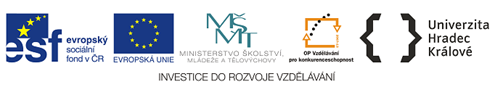 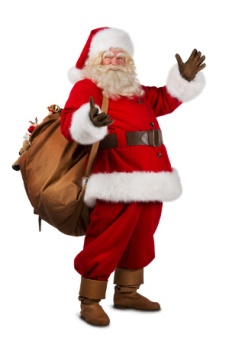 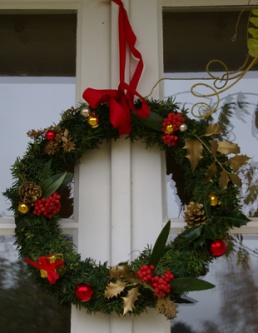 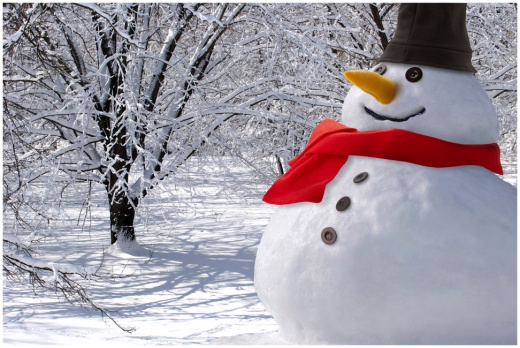 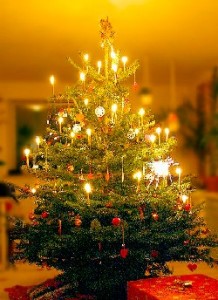 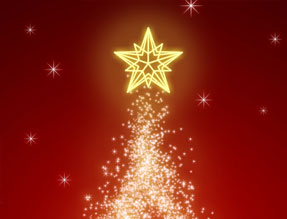 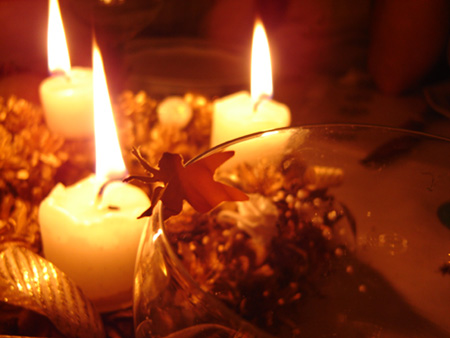 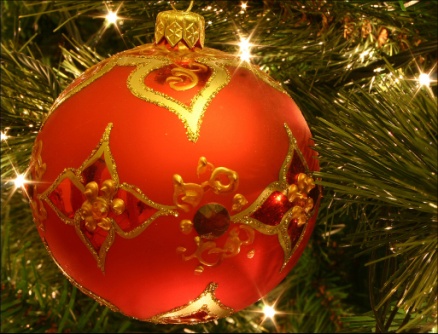 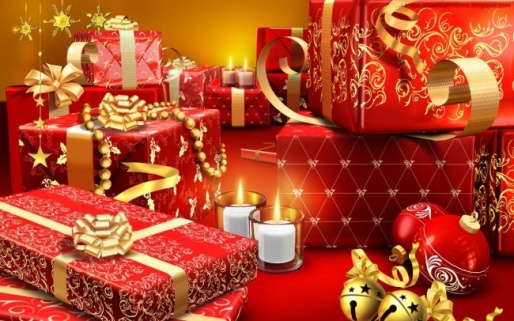 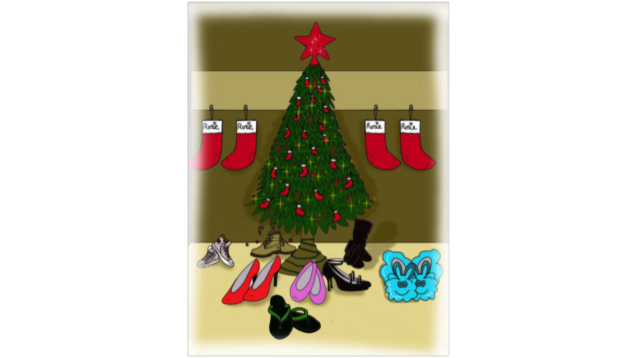 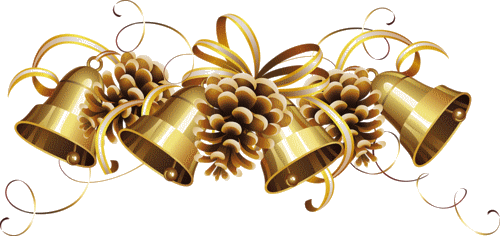 